Правила пожарной безопасности для детей!           Пожар – это всегда опасность, но если взрослые люди осознают, к чему может привести даже небольшое возгорание, то дети подобными знаниями не обладают, а встретившись с огнем, оказываются полностью беззащитными. Именно поэтому знакомство детей с правилами пожарной безопасности должно начинаться рано и постоянно повторяться.
           Разумеется, если в квартире неожиданно начался пожар, то действия ребенка не должны отличаться от действий взрослого человека, ведь огню не важно, кому он угрожает. Но вот скорость реакции взрослого человека гораздо быстрее скорости ребенка, кроме того вид открытого огня или клубов дыма может выбить его из колеи.          В случае обнаружения огня ребенку следует делать следующее:
Если огонь только начался, он может попробовать набросить на место возгорания влажное полотенце или одеяло. Даже если огонь не погаснет, у ребенка будет время покинуть квартиру.          Покидать задымленную квартиру лучше всего ползком – дым поднимается кверху и внизу больше воздуха, при этом рот и нос стоит закрыть влажным носовым платком или тряпкой.
         Чтобы покинуть дом ни в коем случае не пользоваться лифтом – он может отключиться.          Покинув опасную зону ребенку необходимо обратиться за помощью к взрослым или самостоятельно вызвать пожарных, позвонив по телефону 101 или 112. Дежурному необходимо сообщить адрес, рассказать, что и как горит, а также назвать свое имя и фамилию.         Если у ребенка не получилось покинуть горящую квартиру ему нужно вызвать пожарных из дома, позвонить родителям и позвать на помощь соседей.
         Знакомство детей с правилами пожарной безопасности нужно начинать уже в 3-4 летнем возрасте. Первым делом им следует дать понять, что такое пожар и насколько он опасен, объяснить из-за чего он возникает и что маленьким детям нельзя делать в отсутствии родителей (играть со спичками, включать электроприборы).         Чтобы в случае пожара ребенок не растерялся с ним можно поиграть в ролевые игры, нарисовав на бумаге план квартиры и обсудить с ним, чего следует опасаться в первую очередь и как правильно эвакуироваться из дома. Неоценимую пользу могут принести нарисованные совместно памятки по поведению при пожаре.          По статистике чаще всего пожары возникают в домах, где без присмотра остаются дети младшего и дошкольного возраста. Чтобы необдуманная игра ребенка с огнем не привела к беде его нужно не только предупредить об опасности, но и научить как себя правильно вести. Только так можно избежать трагедии. 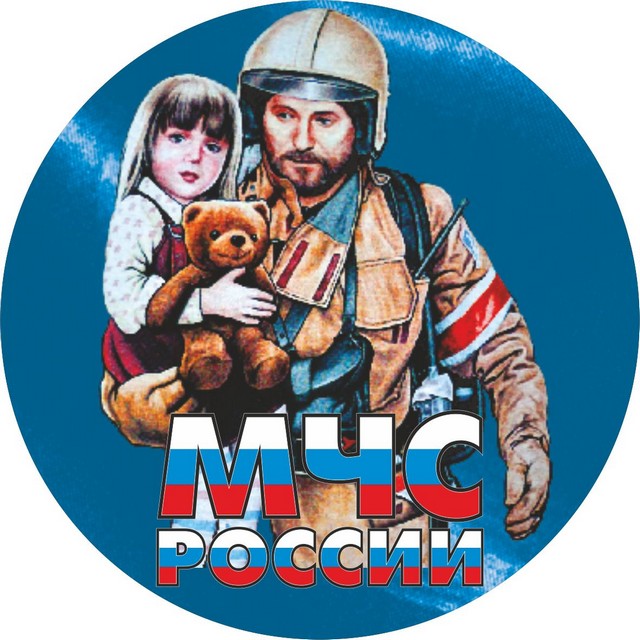 